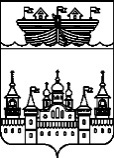 ЗЕМСКОЕ СОБРАНИЕ ВОСКРЕСЕНСКОГО РАЙОНАНИЖЕГОРОДСКОЙ ОБЛАСТИР Е Ш Е Н И Е20 мая 2016 года 											      № 66Об утверждении Плана противодействия коррупции в Земском собрании Воскресенского муниципального района на 2016 - 2017 годыВ соответствии с Указом Президента Российской Федерации от 1 апреля 2016 года № 147 «О национальном Плане противодействия коррупции на 2016 – 2017 годы», Федеральным законом от 25 декабря 2008 года № 273-ФЗ «О противодействии коррупции» в целях повышения эффективности работы по противодействию коррупции в Земском собрании Воскресенского муниципального района, Земское собрание района р е ш и л о:1.Утвердить План противодействия коррупции в Земском собрании Воскресенского муниципального района на 2016 - 2017 годы.2.Разместить настоящее решение на официальном Интернет-сайте администрации района.4.Контроль за исполнением настоящего решения возложить на постоянную комиссию Земского собрания по вопросам местного самоуправления, связям с общественностью, средствами массовой информации, правовой политике, работе с военнослужащими, правоохранительной деятельности (А.В.Скобелев).Глава местного самоуправления						А.В.БезденежныхПриложение Утвержден решением Земского собранияВоскресенского муниципального Района Нижегородской области от 20 мая 2016 года  № 66План противодействия коррупции в Земском собранииВоскресенского муниципального района на 2016 - 2017 годы №п/пНаименование мероприятияСрок исполненияОтветственные исполнителиОжидаемый результат1. Совершенствование нормативной базы в сфере противодействия коррупции1. Совершенствование нормативной базы в сфере противодействия коррупции1. Совершенствование нормативной базы в сфере противодействия коррупции1. Совершенствование нормативной базы в сфере противодействия коррупции1. Совершенствование нормативной базы в сфере противодействия коррупции1.Разработка и утверждение правовых актов в сфере противодействия коррупцииВ течение срока действия планаЮридическая службаФормирование нормативной базы по вопросам противодействия коррупции2.Актуализация нормативных правовых актов Земского собрания  Воскресенского муниципального района в целях приведения их в соответствие с изменениями в действующем законодательстве Российской Федерации и Нижегородской областиВ течение срока действия планаЮридическая службаПриведение нормативных правовых актов в соответствие с действующим законодательством3.Проведение антикоррупционной экспертизы проектов нормативных правовых актов Земского собрания Воскресенского муниципального районаВ течение срока действия планаЮридическая службаИсключение коррупциогенных факторов в нормативных правовых актах4. Обеспечение исполнения муниципальных правовых актов, направленных на совершенствование организационных основ противодействия коррупции в Земском собрании Воскресенского муниципального района Нижегородской областиВ течение срока действия планаЮридическая службаРеализация норм антикоррупционного законодательства2. Организация и проведение работы по представлению сведений о доходах, о расходах, об имуществе и обязательствах имущественного характера, а также по проверке и опубликованию данных сведений2. Организация и проведение работы по представлению сведений о доходах, о расходах, об имуществе и обязательствах имущественного характера, а также по проверке и опубликованию данных сведений2. Организация и проведение работы по представлению сведений о доходах, о расходах, об имуществе и обязательствах имущественного характера, а также по проверке и опубликованию данных сведений2. Организация и проведение работы по представлению сведений о доходах, о расходах, об имуществе и обязательствах имущественного характера, а также по проверке и опубликованию данных сведений2. Организация и проведение работы по представлению сведений о доходах, о расходах, об имуществе и обязательствах имущественного характера, а также по проверке и опубликованию данных сведений1.Организация и проведение работы по своевременному представлению лицами, замещающими муниципальные должности полных и достоверных сведений о доходах, расходах, об имуществе и обязательствах имущественного характераС 1 января по 30 апреляГлавный специа-лист Земского собрания по организационно-правовой работе Реализация норм антикоррупционного законодательства2.Оказание консультационной помощи при заполнении справок о доходах, расходах, об имуществе и обязательствах имущественного характера (проведение персональных консультаций, семинаров, круглых столов)С 1 января по 30 апреляГлавный специа-лист Земского собрания по организационно-правовой работе Представление лицами, замещающими муниципальные должности полных и достоверных сведений о доходах, расходах, об имуществе и обязательствах имущественного характера3.Проведение анализа сведений о доходах, расходах, об имуществе и обязательствах имущественного характера лиц, замещающих муниципальные должности, а также членов их семей в целях выявления возможных нарушений действующего законодательстваС 1 января по 31 маяКомиссия по конт-ролю за достовер-ностью сведений о доходах, об имуще-стве и обязатель-ствах имуществен-ного характера, представляемых лицами, замеща-ющими муниципа-льные должности в Земском собрании Воскресенского муниципального района Нижего-родской областиВыявление информации, являющейся основанием для проведения проверок в связи с несоблюдением запретов и ограничений, требований к служебному поведению, мер по предотвращению и урегу-лированию конфликта интересов, редоставлением недостоверных и (или) неполных сведений о доходах, а также в целях осуществление контроля за превышением расходов над доходами4.Организация работы по опубликованию сведений о доходах, расходах, об имуществе и обязательствах имущественного характера лиц, замещающих муниципальные должности, а также членов их семей на официальном сайте администрации Воскресенского муниципального районаВ течение 14 рабочих дней со дня истечения срока установленного для подачи сведений о доходахГлавный специ-алист Земского собрания по организационно-правовой работе Исполнение Указа Прези-дента РФ от 08.07.2013 № 613 Исполнение Указа Губернатора Нижего-родской области от 11.05.2010 № 195.Проведение работы по приему уточненных сведений (при наличии таких сведений) о доходах, расходах, об имуществе и обязательствах имущественного характера лиц, замещающих муниципальные должности, а также членов их семейС 1 по 31 маяГлавный специалист Земского собрания по организационно-правовой работе Реализация норм антикоррупционного законодательства. Устранение ошибок и неточностей в представленных сведениях6.Организация проверки достоверности и полноты сведений о доходах, об имуществе и обязательствах имущественного характера в отношении лиц, обязанных предоставлять данные сведенияПри наличии основанийКомиссия по конт-ролю за достовер-ностью сведений о доходах, об имуще-стве и обязательс-твах имуществен-ного характера, представляемых лицами, замещаю-щими муниципа-льные должности в Земском собрании Воскресенского муниципального района Нижего-родской областиУстановление фактов представления неполных и недостоверных сведений о доходах, об имуществе и обязательствах имущественного характера3. Совершенствование взаимодействия с населением по вопросам противодействия коррупции3. Совершенствование взаимодействия с населением по вопросам противодействия коррупции3. Совершенствование взаимодействия с населением по вопросам противодействия коррупции3. Совершенствование взаимодействия с населением по вопросам противодействия коррупции3. Совершенствование взаимодействия с населением по вопросам противодействия коррупции1.Организация учета обращений граждан и юридических лиц о фактах коррупции и иных неправомерных действиях лиц, замещающих муниципальные должности в Земском собрании Воскресенского муниципального района, поступающих посредством:- личного приёма главой местного самоуправления  Воскресенского муниципального района- «Горячей телефонной линии» Земского собрания Воскресенского муниципального района;- письменных обращений.В течение срока действия планаГлавный специалист Земского собрания по организационно-правовой работе Обеспечение возможности для граждан и юриди-ческих лиц сообщать о фактах коррупции. Орга-низация информационной открытости в сфере прот-иводействия коррупции2.Организация проведения анализа результатов работы с обращениями граждан и юридических лиц, содержащими сведения о фактах коррупции и иных неправомерных лиц, замещающих муниципальные должности в Земском собрании Воскресенского муниципального района, а также причин и условий, способствующих возникновению данных обращенийВ течение срока действия планаКомиссия по коор-динации работы по противодействию коррупции  в Воск-ресенском муници-пальном районе Нижегородской областиПовышение эффективности работы с обращениями граждан и юридических лиц, содержащими сведения о фактах коррупции3.Участие в проведении социологических исследований отношения к коррупции среди лиц, замещающих муниципальные должности в Земском собрании  Воскресенского муниципального районаВ течение срока действия планаКомиссия по коор-динации работы по противодействию коррупции  в Воск-ресенском муници-пальном районе Нижегородской областиВыявление наиболее коррупциогенных сфер и оценка эффективности антикоррупционной работы и принятие необходимых мер по совершенствованию работы по противодей-ствию коррупции на основании данных социологических исследований4.Взаимодействие с институтами гражданского общества по вопросам противодействия коррупции:- включение независимых экспертов в составы комиссий;- проведение совещаний, круглых столов с представителями общественных организаций;- вынесение на общественное обсуждение проектов нормативных правовых актов Земского собрания Воскресенского муниципального района;- разработка с участием общественных организаций комплекса организационных, разъяснительных и иных мер по соблюдению лицами, замещающими муниципальные должности, запретов, ограничений и требований, установленных в целях противодействия коррупцииВ течение срока действия планаКомиссия по коор-динации работы по противодействию коррупции  в Воск-ресенском муници-пальном районе Нижегородской областиОбщественная оценка деятельности Земского осбрания Воскресен-ского муниципального района.Совершенствование правотворчества и правоприменения.Антикоррупционное просвещение лиц, замещающих муниципальные должности4. Совершенствование кадрового аспекта работы по противодействию коррупции4. Совершенствование кадрового аспекта работы по противодействию коррупции4. Совершенствование кадрового аспекта работы по противодействию коррупции4. Совершенствование кадрового аспекта работы по противодействию коррупции4. Совершенствование кадрового аспекта работы по противодействию коррупции1.Организация обучения лиц, замещающих муниципальные должности,  по вопросам противодействия коррупции.В течение срока действия планаКомиссия по коор-динации работы по противодействию коррупции  в Воск-ресенском муници-пальном районе Нижегородской областиАнтикоррупционное просвещение лиц, замещающих муниципальные должности.Обеспечение соблюдения лицами, замещающими муниципальные должности,  установленных законодательством требований к служебному поведению, обязанностей, запретов и ограничений 1.1.Обеспечение повышения квалификации лиц, замещающих муниципальные должности, ответственных за реализацию антикоррупционной политики в Земском собрании Воскресенского муниципального районаВ течение срока действия планаКомиссия по коор-динации работы по противодействию коррупции  в Воск-ресенском муници-пальном районе Нижегородской областиАнтикоррупционное просвещение лиц, замещающих муниципальные должности.Обеспечение соблюдения лицами, замещающими муниципальные должности,  установленных законодательством требований к служебному поведению, обязанностей, запретов и ограничений 1.2.Обеспечение повышения квалификации лиц, замещающих муниципальные должности в Земском собрании Воскресенского муниципального района по антикоррупционной тематикеВ течение срока действия планаКомиссия по коор-динации работы по противодействию коррупции  в Воск-ресенском муници-пальном районе Нижегородской областиАнтикоррупционное просвещение лиц, замещающих муниципальные должности.Обеспечение соблюдения лицами, замещающими муниципальные должности,  установленных законодательством требований к служебному поведению, обязанностей, запретов и ограничений 1.3.Организация и проведение практических семинаров, совещаний, «круглых столов» по антикоррупционной тематике для лиц, замещающих муниципальные должности, в том числе: - по формированию негативного отношения к получению подарков; - по порядку уведомления о получении подарка и его передачи; - об установлении наказания за коммерческий подкуп, получение и дачу взятки, посредничество во взяточничестве в виде штрафов, кратных сумме коммерческого подкупа или взятки;- о досрочном прекращении полномочий депутата в связи с утратой доверия;- по формированию отрицательного отношения к коррупции и т.д.Июнь 2016 г.Июль 2016 г.Август 2016 г.Август 2016 г.Сентябрь 2016 г.Комиссия по коор-динации работы по противодействию коррупции  в Воск-ресенском муници-пальном районе Нижегородской областиАнтикоррупционное просвещение лиц, замещающих муниципальные должности.Обеспечение соблюдения лицами, замещающими муниципальные должности,  установленных законодательством требований к служебному поведению, обязанностей, запретов и ограничений 1.4.Проведение разъяснительных мероприятий (вводные тренинги для лиц, замещающих муниципальные должности; ознакомление с изменениями в действующем законодательстве; разъяснение ограничений, налагаемых на граждан после досрочного прекращения срока полномочий депутата и т.д.) В течение срока действия планаЮридическая службаАнтикоррупционное просвещение лиц, замещающих муниципальные должности.Обеспечение соблюдения лицами, замещающими муниципальные должности,  установленных законодательством требований к служебному поведению, обязанностей, запретов и ограничений 1.5.Подготовка методических материалов по вопросам противодействия коррупции для лиц, замещающих муниципальные должностиВ течение срока действия планаКомиссия по коор-динации работы по противодействию коррупции  в Воск-ресенском муници-пальном районе Нижегородской областиАнтикоррупционное просвещение лиц, замещающих муниципальные должности.Обеспечение соблюдения лицами, замещающими муниципальные должности,  установленных законодательством требований к служебному поведению, обязанностей, запретов и ограничений 2.Проведение работы по выявлению несоблюдения запретов и ограничений, требований к служебному поведению, мер по предотвращению и урегулированию конфликта интересов, а также неисполнения обязанностей, установленных в целях противодействия коррупции.В течение срока действия планаКомиссия по коор-динации работы по противодействию коррупции  в Воск-ресенском муници-пальном районе Нижегородской областиВыявление информации, являющейся основанием для проведения проверки по несоблюдению запретов и ограничений, требований к служебному поведению, мер по предотвращению и урегулированию конфликта интересов, а также неисполнения обязанностей, установленных в целях противодействия коррупции2.1.Проведение анализа анкетных и иных данных лиц, замещающих муниципальные должности В течение срока действия планаКомиссия по коор-динации работы по противодействию коррупции  в Воск-ресенском муници-пальном районе Нижегородской областиВыявление информации, являющейся основанием для проведения проверки по несоблюдению запретов и ограничений, требований к служебному поведению, мер по предотвращению и урегулированию конфликта интересов, а также неисполнения обязанностей, установленных в целях противодействия коррупции2.2.Проведение анализа обращений граждан и организаций на предмет наличия в них информации о фактах коррупции и иных неправомерных действиях лиц, замещающих муниципальные должностиВ течение срока действия планаКомиссия по коор-динации работы по противодействию коррупции  в Воск-ресенском муници-пальном районе Нижегородской областиВыявление информации, являющейся основанием для проведения проверки по несоблюдению запретов и ограничений, требований к служебному поведению, мер по предотвращению и урегулированию конфликта интересов, а также неисполнения обязанностей, установленных в целях противодействия коррупции2.3.Проведение анализа сведений о доходах, расходах, об имуществе и обязательствах имущественного характера лиц, замещающих муниципальные должности, а также членов их семей В течение срока действия планаКомиссия по конт-ролю за достовер-ностью сведений о доходах, об имуще-стве и обязатель-ствах имуществен-ного характера, представляемых лицами, замеща-ющими муниципа-льные должности в Земском собрании Воскресенского муниципального района Нижего-родской областиВыявление информации, являющейся основанием для проведения проверки по несоблюдению запретов и ограничений, требований к служебному поведению, мер по предотвращению и урегулированию конфликта интересов, а также неисполнения обязанностей, установленных в целях противодействия коррупции2.4.Проведение мониторинга СМИ на наличие информации о фактах коррупции и иных неправомерных действиях лиц, замещающих муниципальные должностиВ течение срока действия планаКомиссия по коор-динации работы по противодействию коррупции  в Воск-ресенском муници-пальном районе Нижегородской областиВыявление информации, являющейся основанием для проведения проверки по несоблюдению запретов и ограничений, требований к служебному поведению, мер по предотвращению и урегулированию конфликта интересов, а также неисполнения обязанностей, установленных в целях противодействия коррупции2.5.Проведение анализа соблюдения запретов, ограничений и требований, установленных в целях противодействия коррупции, в том числе касающихся получения подарков, выполнения иной оплачиваемой работы, обязанности уведомлять об обращениях в целях склонения к совершению коррупционных правонарушенийВ течение срока действия планаКомиссия по коор-динации работы по противодействию коррупции  в Воск-ресенском муници-пальном районе Нижегородской областиВыявление информации, являющейся основанием для проведения проверки по несоблюдению запретов и ограничений, требований к служебному поведению, мер по предотвращению и урегулированию конфликта интересов, а также неисполнения обязанностей, установленных в целях противодействия коррупции3.Организация проверок по каждому случаю несоблюдения запретов и ограничений, несоблюдения требований к служебному поведению, неисполнения обязанностей, установленных в целях противодействия коррупции лицами, замещающими муниципальные должности в Земском собрании Воскресенского муниципального районаВ течение срока действия планаКомиссия по коор-динации работы по противодействию коррупции  в Воск-ресенском муници-пальном районе Нижегородской областиУстановление фактов нарушения запретов и ограничений, несоблюдения требований к служебному поведению, неисполнения обязанностей, установленных в целях противодействия коррупции 4.Обеспечение применения предусмотренных законодательством мер юридической ответственности в случае несоблюдения запретов, ограничений и требований, установленных в целях противодействия коррупции, в том числе мер по предотвращению и (или) урегулированию конфликта интересовВ течение срока действия планаКомиссия по коор-динации работы по противодействию коррупции  в Воск-ресенском муници-пальном районе Нижегородской областиПрименение мер юридической ответственности по каждому случаю несоблюдения запретов, ограничений и требований, установленных в целях противодействия коррупции, в том числе мер по предотвращению и (или) урегулированию конфликта интересов5.Проведение систематического анализа коррупционных рисков в деятельности лиц, замещающих муниципальные должности в Земском собрании  Воскресенского муниципального района.Не реже 1 раза в годКомиссия по коор-динации работы по противодействию коррупции  в Воск-ресенском муници-пальном районе Нижегородской областиВыявление коррупционных функций в деятельности Земского собрания. Своевременное внесение изменений в соответствующий Перечень должностей с коррупционными рисками 5. Обеспечение мер по предупреждению коррупции в Земском собрании, Воскресенского муниципального района5. Обеспечение мер по предупреждению коррупции в Земском собрании, Воскресенского муниципального района5. Обеспечение мер по предупреждению коррупции в Земском собрании, Воскресенского муниципального района5. Обеспечение мер по предупреждению коррупции в Земском собрании, Воскресенского муниципального района5. Обеспечение мер по предупреждению коррупции в Земском собрании, Воскресенского муниципального района1.Организация и проведение работы по своевременному представлению руководителей Земского собрания, полных и достоверных сведений о доходах, об имуществе и обязательствах имущественного характераС 1 января по 30 апреляКомиссия по конт-ролю за достовер-ностью сведений о доходах, об имуще-стве и обязатель-ствах имуществен-ного характера, представляемых лицами, замеща-ющими муниципа-льные должности в Земском собрании Воскресенского муниципального района Нижего-родской областиРеализация норм антикоррупционного законодательства2.Проведение анализа сведений о доходах, об имуществе и обязательствах имущественного характера руководителей Земского собрания , а также членов их семей в целях выявления возможных нарушений действующего законодательстваВ течение срока действия планаКомиссия по коор-динации работы по противодействию коррупции  в Воск-ресенском муници-пальном районе Нижегородской областиВыявление информации, являющейся основанием для проведения проверки по предоставлению недостоверных и (или) неполных сведений о доходах3.Проведение работы по приему уточненных сведений (при наличии таких сведений) о доходах, об имуществе и обязательствах имущественного характера руководителей Земского собрания, а также членов их семейС 1 по 31 маяКомиссия по коор-динации работы по противодействию коррупции  в Воск-ресенском муници-пальном районе Нижегородской областиРеализация норм антикоррупционного законодательства.Устранение ошибок и неточностей в представленных сведениях6. Использование информационных ресурсов в работе по противодействию коррупции6. Использование информационных ресурсов в работе по противодействию коррупции6. Использование информационных ресурсов в работе по противодействию коррупции6. Использование информационных ресурсов в работе по противодействию коррупции6. Использование информационных ресурсов в работе по противодействию коррупции1.Обеспечение информационного наполнения специализированного раздела официального сайта администрации Воскресенского муниципального района «Противодействие коррупции» по вопросам реализации антикоррупционной политики и поддержание его в актуальном состоянииВ течение срока действия планаГлавный специалист Земского собрания по организационно-правовой работеОбеспечение информационной открытости в сфере противодействия коррупции2.Размещение в средствах массовой информации и на официальном сайте администрации Воскресенского муниципального района В течение срока действия планаГлавный специа-лист Земского собрания по ор-ганизационно-правовой работеОбеспечение информационной открытости в сфере противодействия коррупции3.Освещение в средствах массовой информации наиболее ярких фактов коррупционных проявлений и принятых мерах реагирования, в том числе предание гласности случаев несоблюдения требований о предотвращении или об урегулировании конфликта интересовВ течение срока действия планаКомиссия по ко-ординации рабо-ты по противо-действию кор-рупции  в Воскресенском муниципальном районе Нижегородской областиОбеспечение информационной открытости в сфере противодействия коррупции4.Регулярная актуализация информации по вопросу противодействия коррупции, размещаемой на сайте администрации Воскресенского муниципального районаВ течение срока действия планаКомиссия по коор-динации работы по противодействию коррупции  в Воск-ресенском муници-пальном районе Нижегородской областиОбеспечение информационной открытости в сфере противодействия коррупции7. Иные мероприятия по вопросам противодействия коррупции7. Иные мероприятия по вопросам противодействия коррупции7. Иные мероприятия по вопросам противодействия коррупции7. Иные мероприятия по вопросам противодействия коррупции7. Иные мероприятия по вопросам противодействия коррупции1.Обеспечение деятельности комиссии по соблюдению требований к служебному поведению лиц, замещающих муниципальные должности в земском собрании Воскресенского муниципального района и урегулированию конфликта интересовВ течение срока действия планаКомиссия по коор-динации работы по противодействию коррупции  в Воск-ресенском муници-пальном районе Нижегородской областиРеализация Указа Президента РФ от 01.07.2010   № 821 и соответствующих нормативно-правовых актов (наименование органа)2.Организация приема, хранения, оценки и реализации (выкупа) подарков, полученных лицами, замещающими муниципальные должности  в связи с протокольными мероприятиями, служебными командировками и другими официальными мероприятиямиВ течение срока действия планаУправление делами администрации районаОбеспечение законодательно установленной обязанности для гражданских служащих по сдаче подарков3.Организация взаимодействия с государственными, муниципальными, правоохранительными и другими органами по вопросам борьбы с коррупциейВ течение срока действия планаКомиссия по коор-динации работы по противодействию коррупции  в Воск-ресенском муници-пальном районе Нижегородской областиОбеспечение эффективного обмена информацией по вопросам противодействия коррупции среди различных государственных органов4.Осуществление контроля за исполнением настоящего плана и представление главе местного самоуправления Воскресенского муниципального района сводного отчета о ходе его реализации и предложений, касающихся совершенствования деятельности по противодействию коррупции в Земском собрании  Воскресенского муниципального районаФевраль 2017 г.Комиссия по коор-динации работы по противодействию коррупции  в Воск-ресенском муници-пальном районе Нижегородской областиКонтроль за исполнением мероприятий, предусмотренных настоящим планом